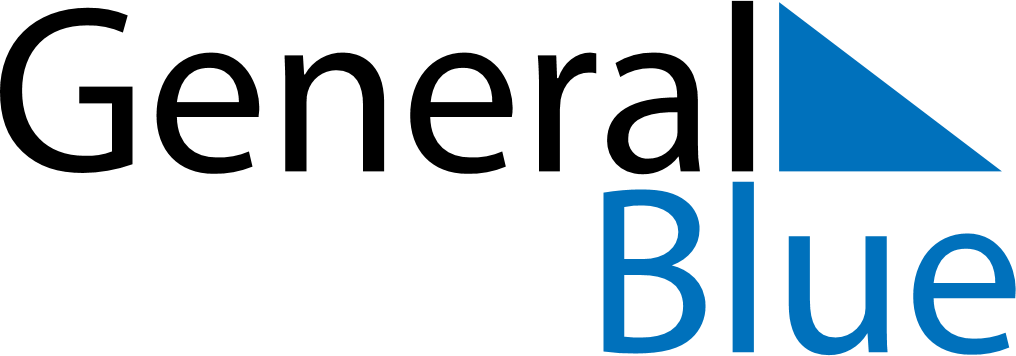 2026 - Q2Grenada2026 - Q2Grenada2026 - Q2Grenada2026 - Q2Grenada2026 - Q2Grenada2026 - Q2Grenada April 2026 April 2026 April 2026SundayMondayMondayTuesdayWednesdayThursdayFridaySaturday1234566789101112131314151617181920202122232425262727282930 May 2026 May 2026 May 2026SundayMondayMondayTuesdayWednesdayThursdayFridaySaturday123445678910111112131415161718181920212223242525262728293031 June 2026 June 2026 June 2026SundayMondayMondayTuesdayWednesdayThursdayFridaySaturday11234567889101112131415151617181920212222232425262728292930Apr 3: Good FridayApr 5: Easter SundayApr 6: Easter MondayApr 24: Carriacou Maroon and String Band Music FestivalMay 1: Labour DayMay 24: PentecostMay 25: Whit MondayJun 4: Corpus Christi